Golden Nugget: To develop an understanding of script & evaluation of acting skillsTopic:	Goodnight Mr Tom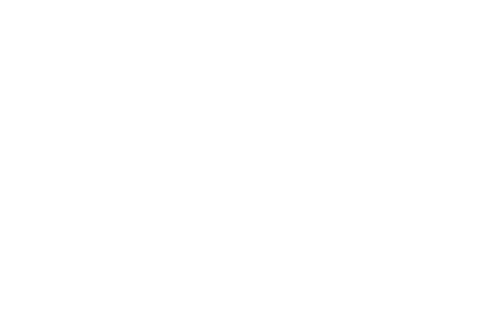 Drama HT5                       To Improve I will                       To Improve I will                       To Improve I will                       To Improve I willRAGI can act from a script, focusing on my words and physical acting skills I have developed my understanding of how to use a script as part of my practical workI can annotate a script in detail to help me act the scene more effectivelyI can use rehearsal effectively, making considered decisions on how to develp and change things and verbalise thisI can verbally evaluate performance skills when viewing them on film and develop my answers using drama terminologyLessonLearning FocusSkillKey Words1Acting from a script, including considering staging & stage furniture and performance skills Using a script in reherasal (C2 GCSE)Script, staging, character, rehearsal  2Understanding cast lists, interpreting casting within a play, multi roling & stagingInterpreting directions within a text (C2 GCSE)Cast, interpreting, multi roles, staging, Set, Thrust, Traverse, Theatre in the Round, Proscenium Arch 3Focusing on character and physical acting skills. Using a scene to help demonstrate physical acting skillsCharacter development through physicality, acting with script (C2 GCSE)Focus, character, physical, development, script, rehearse4Considering use of puppetry within a play. Developing understanding of how puppets can be usedDesign, interpretating stage directions (C2 GCSE C3 GCSE)Puppetry, design, stage directions5Being directed within a scene before using the direction as a guide for group workTaking direction, Group work, (C2 GCSE C3 GCSE)Direction, staging, developing character6Watching & evaluating a selection of scenes from the film Goodnight Mr TomEvaluating acting & performance skills (C3 GCSE)Evaluating, performance skills, voice, movement, gesture, analyse